                         MODULO TESSERAMENTO                 Le tessere saranno recapitate a domicilioN. telefono ______________________________________________Codice fiscale _____________________________________________Email ___________________________________________________Nome e cognome _________________________________________Luogo e data di nascita _______________________________________________________________________________________________Residenza _________________________________________________Via o piazza _______________________________________________Data iscrizione ____________________________________________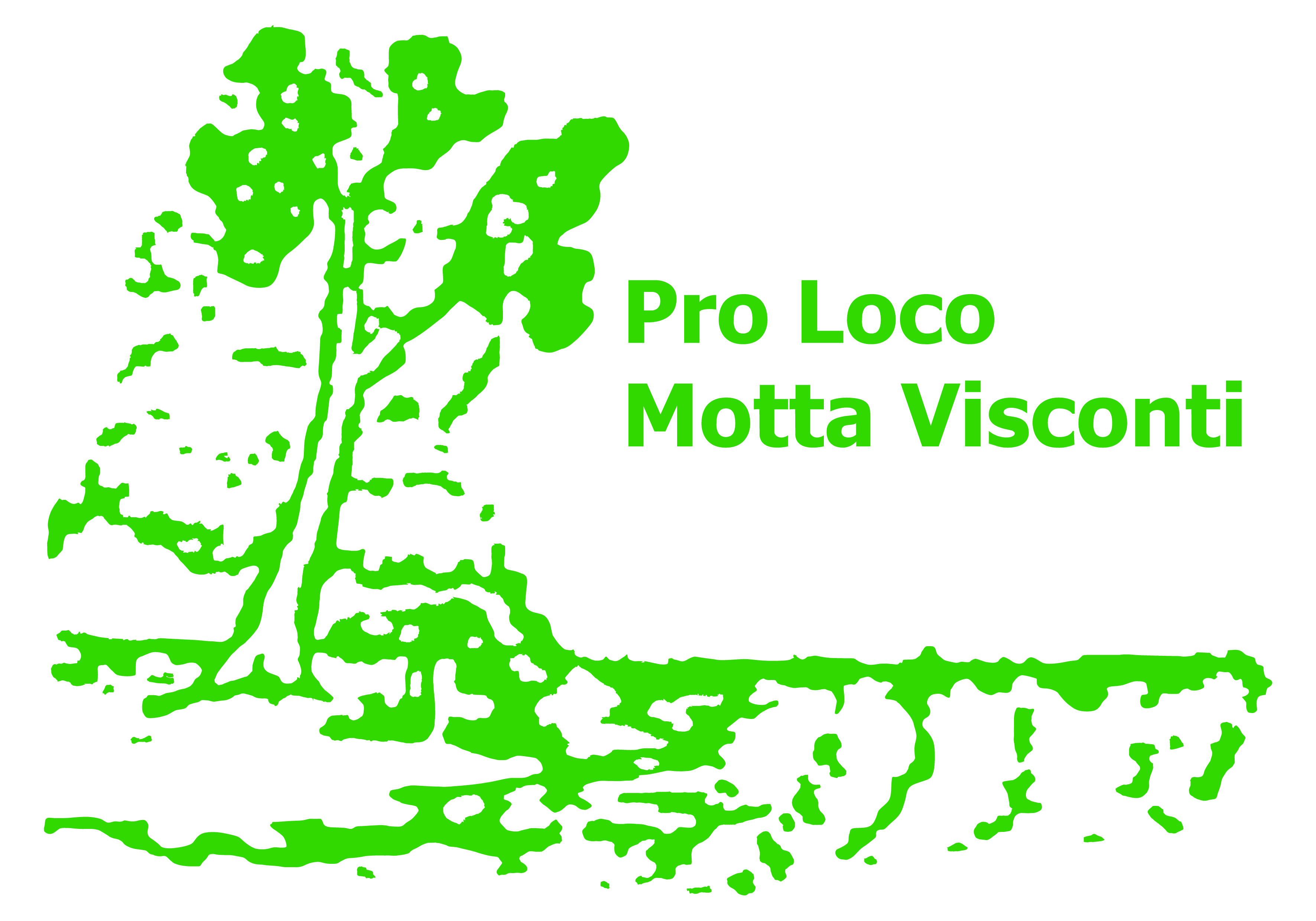 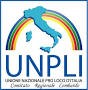 